Neu: NOVADISC Mähkombination 732, 812, 902Leichtgewichte punkten mit StabilitätDie neueste Entwicklung bei den Mähkombinationen ist das NOVADISC. Die Maschinen sind gespickt mit technischen Raffinessen und präsentieren sich optisch als Hingucker. Leichtzügigkeit, Stabilität, Bodenanpassung und ein langes Leben sind nur einige der herausragenden Details. Die Mähkombinationen NOVADISC 732, 812, 902 sind in den Arbeitsbreiten 7,24 m, 8,09 und 8,92 m erhältlich. Die Leichtgewichte können mit kleineren Traktoren bereits ab 85 PS betrieben werden.Durch das geringe Eigengewicht mähen die NOVADISC sehr leichtzügig: Das spart Kraftstoff. In Kombination mit einem 3,04 m Frontmähwerk hat das NOVADISC eine beachtliche Überlappung von 52 cm pro Seite. Damit arbeitet das Mähwerk auch am Hang und in Kurven streifenfrei.Boden- und Futterschonung sind TrumpfPro Mähbalken garantieren zwei Entlastungsfedern eine gleichmäßige Entlastung des gesamten Mähwerks. Als neues Detail lässt sich bei der NOVDISC Mähkombination der Auflagedruck werkzeuglos in drei Stufen anpassen. Die einzigartige Kinematik gewährleistet, dass der Mähbalken über die gesamte Breite mit dem gleichen Gewicht am Boden aufliegt. So wird die Maschine maximal geschont und die Leichtzügigkeit erhöht.Die NOVADISC Aushubtechnik schont auch die Grasnarbe optimal. Denn durch die geringe Voreilung setzen die Balken beim Absenken zuerst außen auf. Dagegen heben sie am Vorgewende zuerst innen ab.Der große Pendelbereich von + 22 / - 30 Grad ermöglicht ein einfaches Mähen von unebenen Flächen und Böschungen. Wenn man die Verriegelungsklappe hoch hebt, ist kurzzeitig das Mähen bis + 45 Grad zulässig.Für ein langes LebenDurch die beidseitige Aufhängung ist der Mähbalken vor Verwindung geschützt. Dadurch sind die Zahnräder und Lager entlastet. Sie leben dadurch länger und laufen obendrein noch sehr ruhig. Auch an eine Kollision mit Hindernissen wurde gedacht. Die beidseitig mechanische Anfahrsicherung ermöglicht einen Ausschwenkwinkel von ca. 12 Grad. Nach dem Auslösen reicht ein kurzes Rückwärtsfahren und die Mäheinheit hakt wieder ein. Dadurch können Schäden am Mähwerk effektiv vermieden werden.Der kompakte Antrieb sowie eine Riemenspannung über eine Rückenspannrolle sorgen für eine robuste und zuverlässige Kraftübertragung. Komfort und Sicherheit haben oberste PrioritätÜber je ein einfachwirkendes Steuergerät pro Seite erfolgt die Aushebung der Mähkombination. Mit der optionalen Vorwahlschaltung wird nur ein Steuergerät benötigt, bei dem zwischen Parallel- oder Einzelaushub gewählt werden kann.  Das Markenzeichen bei den neuen NOVADISC Mähkombination ist der tausendfach bewährte Mähbalken. Er ist durch die großzügige Schutzklappung sehr leicht zugänglich. Dadurch lässt sich die Maschine gut reinigen und die Klingen lassen sich schnell und einfach wechseln. Eine praktische Klingenbox bietet Platz für Ersatzklingen. Der Klingenschlüssel wird an der Maschine mitgeführt. Auch die Gelenkwellen sind sehr gut zugänglich und daher einfach zu warten. Obendrein wurden die Schmierintervalle der Gelenkwellen auf 150 Stunden erhöht. Sehr zweckmäßig ist die Gelenkwellenablage, die das Ankuppeln erleichtert und wertvolle Zeit einspart.Die Schutztücher sind aus sehr reißfestem Material und fangen Steine und Schmutz zuverlässig ab. So werden die Zugmaschine und das Umfeld bestmöglich geschützt. Für den sicheren Transport auf der Straße sorgt die mechanische Verriegelung. Durch das optional hydraulische Einklappen der Außenschutze werden die kompakten Transportabmessungen von 2,85 m bei allen Modellen in der Breite und 3,10 m beim NOVADISC 732, 3,50 m beim NOVADISC 812 und 3,90 m beim NOVADISC 902 in der Höhe erzielt.Neu bei der NOVADISC Mähkombination ist serienmäßig die LED-Beleuchtung. Um das Mähwerk besonders platzsparend unterzubringen, kann es auf den optionalen Abstellstützen geparkt werden.Pöttinger, der Grünlandspezialist, komplettiert „Freude am Mähen“ auch mit besonderem Design: Somit glänzen die neuen NOVADISC Mähkombinationen mit modernem, schnittigen Aussehen. Bildervorschau:  Weitere druckoptimierte Bilder: http://www.poettinger.at/presse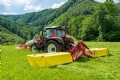 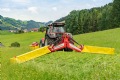 Leichtzügigkeit beim Mähen hat einen neuen Namen: NOVADISC 812Die neue NOVADISC 812 Mähkombination für bestes Futterhttps://www.poettinger.at/de_at/Newsroom/Pressebild/4536https://www.poettinger.at/de_at/Newsroom/Pressebild/4537